МІНІСТЕРСТВО ОСВІТИ І НАУКИ УКРАЇНИОДЕСЬКИЙ НАЦІОНАЛЬНИЙ УНІВЕРСИТЕТ імені І. І. МЕЧНИКОВА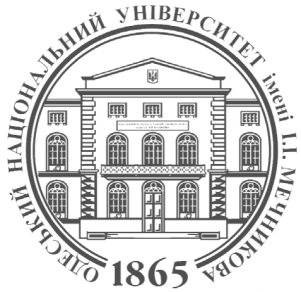 Факультет романо-германської філологіїКафедра лексикології та стилістики англійської мовиСилабус навчальної дисципліниОСНОВИ ТЕОРІЇ МОВНИХ КОМУНІКАЦІЙРівень вищої освіти:Перший (бакалаврський)Галузь знань:03   Гуманітарні наукиСпеціальність:035 Філологія Спеціалізація:Спеціалізація: 035.041 Германські мови та літератури (переклад включно), перша – англійська Освітньо-професійна програма:«Германські мови та літератури (переклад включно), перша – англійська»Семестр, рік навчання:4-й семестр, 2 рікСтатус дисципліниОбов’язковаОбсяг:3 кредити ЄКТС, 90 годин, з яких: лекції – 20 годин, практичні заняття – 16 годин, самостійна робота – 54 годинМова викладання:українськаДень, час, місце:Відповідно до  розкладуВикладач:Ірина Михайлівна КОЛЕГАЄВА, д. філол. н., професор кафедри лексикології та стилістики англійської мовиКонтактна інформація:0667087963irina_kolegaeva@ukr.netРобоче місце:Французький бульвар, 24/26, кафедра лексикології та стилістики англійської мови (ауд. 110)Консультації:Онлайн-консультації за потребою кожний робочий день з 16.00 до 19.00 за адресою irina_kolegaeva@ukr.netПередреквізити:Знання у царині  загального мовознавства, структури мовного вокабуляра, фонетичної системи англійської мови, засад граматичної будови англійської мови.Постреквізити:Підготовка здобувачів вищої освіти до опанування теоретичних дисциплін в галузях стилістики, теоретичної граматики, теоретичної фонетики, лінгвокраїнознавства. Забезпечення теоретичних підвалин лінгвістики для адекватного виконання самостійних наукових досліджень в межах бакалаврських робіт.Мета навчальної дисципліни:Ознайомити здобувачів освіти із основами комунікативного вчення, ввести в коло їх знань такі базові термінопоняття як комунікація, повідомлення, адресант, адресат, кодування, декодування повідомлення, комунікативний шум, кроскультурна комунікація.Завдання навчальної дисципліни:Ознайомлення із факторами, від яких залежить успіх чи перебій у комунікації, яким чином розвиток вербальної комунікації пов’язаний із розвитком людської цивілізації;  ознайомлення із поняттями конвенційність комунікативної діяльності, етикет мовної поведінки; ознайомлення із нормативами і приписами етнокультурної і міжкультурної комунікації, які є особливо валідними у разі професійної діяльності, що відбувається на межі різних мов, культур, етносів, а саме це притаманне майбутній фаховій діяльності студентів відділення англійської філології.Очікувані результати навчання:У результаті вивчення навчальної дисципліни здобувач вищої освіти повинен знати: принципи функціонування мовленнєвої комунікації, усвідомлювати знакове підґрунтя мовленнєвої комунікації, розуміти диференційні особливості усного, письмового та комп’ютерного спілкування, усвідомлювати роль мовного фактора у формуванні загальної картини світу і часткових картин світу (наукової, міфологічної, наївної і т.п.); вміти: використовуючи отримані знання, ефективно спілкуватись  в різних комунікативних ситуаціях (науковий, побутовий, діловий, мас-медійний дискурси), вміти кодувати і декодувати повідомлення з урахуванням приписів мовленнєвого етикету, розуміти причини комунікативного успіху/невдачі і засоби подолання комунікативних провалів, враховувати  культурно-історичні регуляції вербальної і паравербальної комунікації.Зміст навчальної дисципліни:Змістовий модуль 1. Основні положення теорії мовних комунікаційТема 1. Комунікація. Вербальна комунікація. Комуніканти Тема 2. Знак. Кодування і декодування. Комунікативний ланцюжок. Вербалізація. ЗнаконосійТема 3. Усна, письмова, електрона комунікація. Розвиток суспільства і розвиток комунікаціїТема 4. Комунікативна діяльність людини. Співставлення фізичного, соціального і комунікативного простору і людського буття (діяльності) в кожному із нихТема 5. Комунікативний успіх VS комунікативна невдачаТема 6. Мова VS мовлення. Рівні мовної ієрархіїТема 7. Монолог VS діалог. Структурні, мовні, комунікативні особливості монологічного, діалогічного мовлення. Типи діалогу. Закон економії мовленнєвих зусильТема 8. Культура і комунікація. Етикет і комунікаціяТема 9. Теорія мовленнєвих актівТема 10. Паралінгвістичні засоби комунікації. Художня VS нехудожня комунікація.Тема 11. Комунікативне посередництво (переклад, адаптація,  коментар). МегатекстТема 12. Комунікативні статуси повідомлення Методи навчання:Словесні: лекція, пояснення, бесіда.Наочні: ілюстрація (у тому числі мультимедійні презентації), презентація результатів власних досліджень.Практичні: підготовка і виступи з доповідями, обговорення доповідей.Рекомендована література:ОсновнаАбрамович С. Д., Чiкарькова М. Ю. Мовленнєва комунікація. Київ, Вид.дім Дм.Бураго. 2013. 460с.Гриффин Е. Коммуникация: теория и практики. Пер.с анггл. Харків, «Гуманітарний центр». 2015. 688 с.Дегтярьова К. Основи теорії мовної комунікації. Навчально-методичний посібник. Полтава. ПНПУ. 2012. 70 с.Потапенко С. Сучасний англомовний медіа-дискурс. Ніжин. Видавництво НДУ імені Миколи Гоголя.  2019. 391 с.ДодатковаКвіт С. Масові комуникації. К. Києво-Могилянська Академія, 2018, 352с.Косюк О. Теорія масової комунікації: навч. посібник. Луцьк. ВНУ ім.Лесі Українки. 2012. 384 с.Новицька О. Основи теорії мовної комунікації. Навч. посібник. Маріуполь. МДУ. 2018. 106 с.Яковлєва О. Обрядовий дискурс у системі національної лінгвоментальності. Одеса. «ОНУ імені І.І. Мечникова». 2014. 396 с.15. Електронні інформаційні ресурсиhttp://www.communicationstudies.com/communication-lectures-and-communication-courses http://kolegaeva.onu.edu.ua/statyhttps://www.britannica.com/http://center-for-nonverbal-studies.org/htdocs/6101.htmlhttps://www.coursera.org/courses?query=communicationsОцінювання:Поточний контроль: оцінювання усних відповідей під час практичних занять, усних та письмових доповідей, конспектів, тестової роботи. У ході поточного контролю оцінювання відбувається наступним чином:конспект: 3 бали х 12 тем = 36 балів; успішна відповідь на практичних заняттях: 5 балів х 8 занять = 40 балів загалом;тестова робота – 24 бали.Форма підсумкового контролю: залік.ПОЛІТИКА КУРСУ («правила гри»):Відвідування занять Регуляція пропусків Відвідування занять є обов’язковим. В окремих випадках навчання може відбуватись он-лайн з використанням дистанційних технологій. Відпрацювання пропущених занять має бути регулярним за домовленістю з викладачем у години консультацій. Порядок та умови навчання регламентуються «Положенням про організацію освітнього процесу в ОНУ імені І.І.Мечникова» (poloz-org-osvit-process_2022.pdf).Дедлайни та перескладанняСлід дотримуватися запропонованих у розкладі термінів складання сесії; перескладання відбувається відповідно до «Положення про організацію і проведення контролю результатів навчання здобувачів вищої освіти ОНУі І.І. Мечникова (2020 р.) (http://onu.edu.ua/pub/bank/userfiles/files /documents/polozennya/poloz-org-kontrol_2022.pdf)Політика академічної доброчесності Регламентується «Положенням про запобігання та виявлення академічного плагіату у освітній та науково-дослідній роботі учасників освітнього процесу та науковців Одеського національного університету імені І.І. Мечникова» (polozhennya-antiplagiat-2021.pdf (onu.edu.ua)Використання комп’ютерів /телефонів на занятті Під час занять не дозволяється користуватися мобільними телефонами, які попередньо мають бути переведені у беззвучний режим.Електронні пристрої використовуються лише за умов наявності відповідної вимоги в навчальному завданні.Комунікація Всі робочі оголошення або надсилаються через старосту академгрупи на електронну пошту, або через чат академгрупи у Viber/Telegram. Студенти мають регулярно перевіряти повідомлення і вчасно на них реагувати. 